West Virginia Expanded School Mental Health Planning Retreat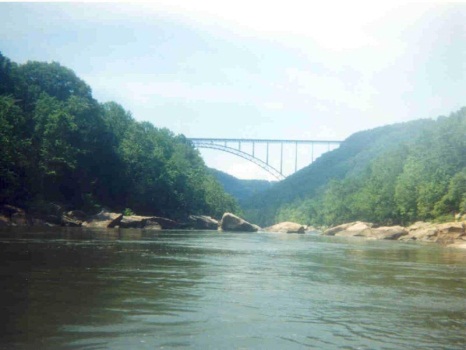 December 11th and 12th, 2012John 23rd Pastoral CenterAgendaTuesday, December 11, 201211:30		Lunch at Pastoral Center1-1:15	Welcome and Introduction from Departments of Education and Behavioral Health: Barb Ashcraft and Jackie Payne1:15-1:45	Overview of ESMH in WV, Steering Committee Activities, Purpose for retreat, objectives: Linda Anderson1:45-2:15	Introductions and “School Mental Health Matters because…” activity2:15-3:45	Specific initiatives/efforts relevant to forward planningDepartment of Health and Human Resources ESMH: Tiffany PittmanSystem of Care:   Jackie PayneSubstance Abuse:Bureau for Children and Families: Jane McCallisterBureau for Public Health: Charlotte FlanaganWV Department of EducationOffice of Healthy Schools: Keith Burdette, Don Chapman, Cybele BoehmPolicy 4373, Safe and Supportive Schools Grantees, Regional Wellness CoordinatorsOffice of School Improvement/School Counseling: Barb AshcraftOffice of Optional Education Pathways (Alternative Ed, Dropout Prevention): Shelly DeBerryOffice of Special ProgramsPBIS: Pat Homberg / Matt  DotsonSchool Medicaid Billing: Vicky MohnackyMarshall University: Richard Crespo, Stephanie HayesRole of School Health Technical Assistance CenterEvaluation of ESMH GrantsLocal Examples: Three local examples of SMH evolution : Margy Burns, Helen Wells, Jessica LasloOthers:		Youth and Family Involvement /EngagementFQHCs3:45-4		Wrap Up, Plans for Day 2Wednesday, December 12, 2012 8:30-8:45	Reflections on Day 18:45 – 9:30	Survey ResultsRevisit current goals – Do we need to refine? Are we missing any?9:30 – 10:30	Goals 1 & 2 – Establish action steps and prioritize10:30-10:45	BREAK10:45 – 11:45	Goals 3 & 4 – Establish action steps and prioritize11:45 – 12:45	LUNCH12:45 – 1:45	Goals 5 & 6 – Establish action steps and prioritize1:45 – 2:45	Goal 7 (and any newly established goal) – Establish action steps and prioritize2:45 – 3		Wrap up and Next Steps